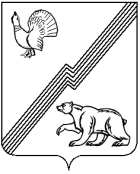 АДМИНИСТРАЦИЯ ГОРОДА ЮГОРСКАХанты-Мансийского автономного округа - ЮгрыПОСТАНОВЛЕНИЕот 30 декабря 2022 года							      № 2771-п
О внесении изменений в постановление администрации города Югорска от 26.02.2021 № 208-п «О предоставлениисубсидий из бюджета города Югорскана поддержку сельскохозяйственногопроизводства и деятельности по заготовке и переработке дикоросов»В соответствии с Законом Ханты-Мансийского автономного округа – Югры от 16.12.2010 № 228-оз «О наделении органов местного самоуправления муниципальных образований Ханты-Мансийского автономного округа - Югры отдельным государственным полномочием по поддержке сельскохозяйственного производства и деятельности по заготовке и переработке дикоросов (за исключением мероприятий, предусмотренных федеральными целевыми программами)», в связи с организационно-штатными мероприятиями:1. Внести в постановление администрации города Югорска                             от 26.02.2021 № 208-п «О предоставлении субсидий из бюджета города Югорска на поддержку сельскохозяйственного производства и деятельности по заготовке и переработке дикоросов» (с изменениями от 24.06.2021                   № 1138-п, от 27.10.2021 № 2041-п, от 13.01.2022 № 25-п, от 29.06.2022          № 1415-п, от 24.08.2022 № 1815-п, от 28.09.2022 № 2047) следующие изменения:1.1. В приложении 1:1.1.1. В абзаце втором пункта 1.7 раздела I слова «управление проектной деятельности и инвестиций департамента» заменить словом «департамент».1.1.2. В приложении:1.1.2.1. В форме 1 слова «Управление проектной деятельности и инвестиций департамента» заменить словом «Департамент».1.1.2.2. В форме 2 слова «Управление проектной деятельности и инвестиций департамента», «Заместитель директора департамента экономического развития - начальник управления проектной деятельности и инвестиций» заменить словами «Департамент», «Директор департамента экономического развития и проектного управления» соответственно. 1.2. В приложении 2:1.2.1. В разделе I:1.2.1.1. В абзаце третьем подпункта 1.5.1 пункта 1.5 слова «управление проектной деятельности и инвестиций департамента» заменить словом «департамент».1.2.1.2. В абзаце втором пункта 1.7 слова «управление проектной деятельности и инвестиций департамента» заменить словом «департамент».1.2.2. В приложении:1.2.2.1. В форме 1 слова «Управление проектной деятельности и инвестиций департамента» заменить словом «Департамент».1.2.2.2. В форме 2 слова «Управление проектной деятельности и инвестиций департамента», «Заместитель директора департамента экономического развития - начальник управления проектной деятельности и инвестиций» заменить словами «Департамент», «Директор департамента экономического развития и проектного управления» соответственно.1.3. В приложении 3:1.3.1. В абзаце втором пункта 1.7 раздела I слова «управление проектной деятельности и инвестиций департамента» заменить словом «департамент».1.3.2. В приложении:1.3.2.1. В форме 1 слова «Управление проектной деятельности и инвестиций департамента» заменить словом «Департамент».1.3.2.2. В форме 2 слова «Управление проектной деятельности и инвестиций департамента», «Заместитель директора департамента экономического развития - начальник управления проектной деятельности и инвестиций» заменить словами «Департамент», «Директор департамента экономического развития и проектного управления» соответственно.1.4. В приложении 4:1.4.1. В абзаце втором пункта 1.6 раздела I слова «управление проектной деятельности и инвестиций департамента» заменить словом «департамент».1.4.2. В приложении:1.4.2.1. В форме 1 слова «Управление проектной деятельности и инвестиций департамента» заменить словом «Департамент».1.4.2.2. В форме 2 слова «Управление проектной деятельности и инвестиций департамента», «Заместитель директора департамента экономического развития - начальник управления проектной деятельности и инвестиций» заменить словами «Департамент», «Директор департамента экономического развития и проектного управления» соответственно.1.5. В приложении 5:1.5.1. В абзаце втором пункта 1.7 раздела I слова «управление проектной деятельности и инвестиций департамента» заменить словом «департамент».1.5.2. В приложении:1.5.2.1. В форме 1 слова «Управление проектной деятельности и инвестиций департамента» заменить словом «Департамент».1.5.2.2. В форме 2 слова «Управление проектной деятельности и инвестиций департамента», «Заместитель директора департамента экономического развития - начальник управления проектной деятельности и инвестиций» заменить словами «Департамент», «Директор департамента экономического развития и проектного управления» соответственно.2. Опубликовать постановление в официальном печатном издании города Югорска и разместить на официальном сайте органов местного самоуправления города Югорска.3. Настоящее постановление вступает в силу после его официального опубликования.Глава города Югорска                                                               А.Ю. Харлов